F10/11 Träningsläger 13-14 April  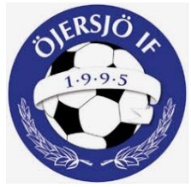 Kostnaden för lägret är 150kr per person, då ingår frukost, middag, kvällsmat och Snack/godis. Medföljande föräldrar som är med och äter betalar också 150kr. Ledarna betalar för sina barn men deltar själva kostnadsfritt. Skulle det bli några pengar över efter handlingen så hamnar de i lagkassan. Att sova över är frivilligt, självklart är man välkommen att delta utan att sova över, då blir man förslagsvis hämtad kl 19.30 på lördagen och kommer tillbaka till frukosten kl 9.00 på söndagen.Lördag den 13 april13.45 Samling vid Vallen ombytta för träning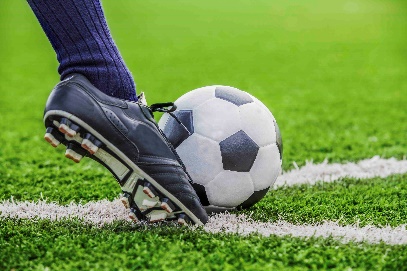 14.00-15.30 Träning 15.30-16.15 Dush/ombyte 16.30-17.15 Middag 17.30-19.00 Lek/aktivetet fångarna på fortet19.00-19.30 Kvällsmat19.30-20.30 I ordningställande av sovplatser/byta om  20.30 Film/mys 22.00 Släcka ner och sova Söndag 14 April9.00 Frukost10.00-11.00 Träning11.15 SlutPacklistaSovsäck/täckeKuddeMadrass/luftmadrassTräningskläder till 2 träningstillfällen.Handduk/duschsakerPyjamas, tandborste, hårborsteKläder efter väder